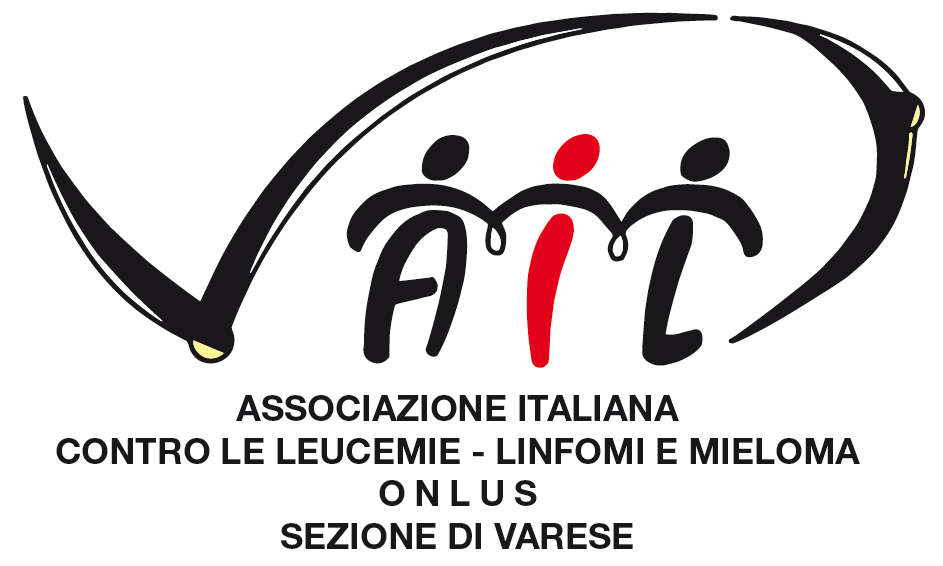 “Manifestazione Uova di Pasqua 2016”   11 – 12 – 13 Marzo 201621041ALBIZZATE(VA)Piazza IV Novembre  - 21022AZZATE(VA)Piazzetta di Via Piave e Piazza Giovanni XXIII – 21021ANGERA(VA)Piazza Parrocchiale e Viale Garibaldi 21023BESOZZO(VA)Viale XXV Aprile) e Via Giulio Adamoli21023 BESOZZO (VA)Presso  Supermercato TIGROS 21020BUGUGGIATE (VA)Presso Supermercato TIGROS – 12 E 13 MARZO21052BUSTO ARSIZIO(VA)Piazza San Giovanni21052BUSTO ARSIZIO(VA)Chiesa di San Edoardo 21050CANTELLO(VA)Piazza Europa 21010CARDANO AL CAMPO(VA)Piazza S. Anastasio/Via Verdi – (5 e 6 MARZO)21043CASTIGLIONE OLONA(VA)Via Gramsci, 1/Via Papa Celestino 21033CITTIGLIO(VA) Presso Ospedale di Cittiglio – Atrio Portineria  - SABATO 12 MARZO21020DAVERIO(VA)Presso Supermercato “Il Gigante – SABATO 12 MARZO21013GALLARATE(VA)Piazza LibertàISPRA (VA)Presso centro Euratom 21026GAVIRATE(VA)Presso Centro Commerciale “Campo dei Fiori”  21040JERAGO CON ORAGO(VA)Piazza Mazzini  21014LAVENO MOMBELLO(VA)Piazza Caduti del lavoro – SABATO 12 E DOMENICA 1321050LONATE CEPPINO(VA)Piazza Diaz 21016LUINO(VA)Piazza Garibaldi – 12 E 13 MARZO 21017SAMARATE(VA)Piazza Mercato 21047SARONNO(VA)Piazza Libertà21019SOMMA LOMBARDO(VA)Presso Supermercato “Il Gigante” -   SABATO 12 E DOMENICA 13 MARZO 21019 SOMMA LOMBARDO(VA)Piazza Vittorio Veneto 21049TRADATE(VA)Zona Pedonale Truffino 21100VARESE(VA)Piazza Monte Grappa 21100VARESE(VA)C/O BANCA POPOLARE BERGAMO - 21100VARESE(VA)C/O PANORAMA GOLF CLUB – DOMENICA 13 MARZO21100VARESE(VA)Presso Ospedale di Circolo  -Hall Monoblocco   -  (7  marzo e dal 9 al 13 marzo compresi)21100 VARESE(VA)CAMPO A. LEVI – RUGBY VARESE – DOMENICA 20 MARZO21100VARESE(VA)Presso Ospedale di Circolo – Ambulatori Ematologia –(Dal 29 febbraio al 4 marzo compresi )21040VENEGONO INFERIORE(VA)Piazza della Chiesa Parrocchie21100Parrocchia S. Giovanni Battista – Avigno - Varese5 e 6  marzo 21100 Parrocchia S. Grato – Bobbiate - Varese5 e 6  marzo21100Parrocchia S. Ambrogio – San Ambrogio - Varese5 e 6  marzo21100Parrocchia S. M. Kolbe - Varese12 e 13 marzo21050Parrocchia di Lonate Ceppino -  VA12 e 13 marzo21049Parrocchia di Abbiate Guazzone -  VA12 e 13 marzo21040Parrocchia di Venegono Superiore - VA           12 e 13 marzo 21049Parrocchia di Ceppine – Fraz. di Tradate (VA) 12 e 13 marzo